Муниципальное бюджетное дошкольное образовательное учреждениеЧановский детский сад №4Чановского района Новосибирской областиСценарий спортивного праздника  «Дошколята - Бравые ребята»Средняя группа (4-5 лет)ОО «Физическая культура»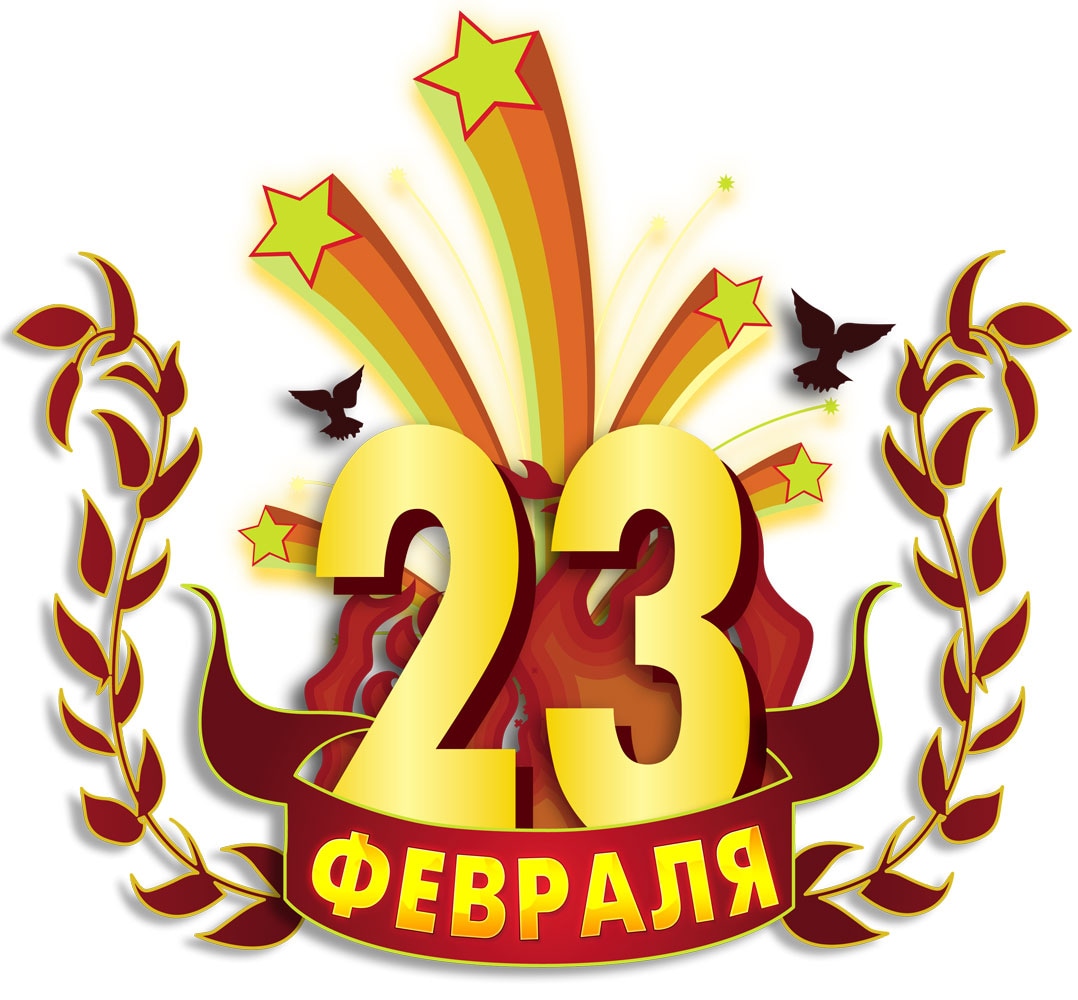 Подготовили и провели: Инструктор по ФИЗО, педагоги групп.2020Ход праздника:Под музыку «Служить России»  дети заходит в зал  с флажками в руках, выполняют перестроение в две колонны, выполняют перестроение в полукруг.Ведущий. Есть для праздника причина, торжествуем мы не зря  Поздравляем вас мужчины с 23 февраля!  Музыка звучит, поет,
   На парад нас всех зовет.
Скоро праздник – День защитника Отечества. И мы решили в нашей группе устроить игрушечный военный парад. Мальчики наши – будут солдатиками. Они расскажут и покажут, какими должны быть настоящие воины, защитники. А наши девочки будут им помогать. Начинаем наш парад! 
 Нашей армии российской день рожденья в феврале Слава ей непобедимой, слава миру на земле!Трубы громче поют, нашей Армии Салют! Всех защитников страны Поздравляем нынче мы. Все солдаты берегут Землю, небо, мир и труд. Для того, чтоб все дети Жили счастливо на свете!Мы пока что дошколята,А шагаем, как солдаты,Будем Родину любить,
Будем в армии служить.
Ведущий. Каждый солдатик должен быть очень сильным, выносливым, чтобы быть защитником. Устроим разминку для будущих воинов.
  Песня «Шли солдаты на войну»Ведущий:  Начинают наш парад воины-кавалеристы.Скок-скок! – на лошадке.
У меня звезда на шапке,
За плечами автомат,  Потому что я – солдат! Подарила мне коня
 Мама в день рожденья. Конь чудесный у меня – 
 Просто загляденье!
 Я горжусь своим конем,
Он летит как ветер. Обгоняю я на нем
  Всех коней на свете!
Ведущий: Посмотрим, какие у нас кавалеристы быстрые, а кони у них резвые.  Поиграем в игру?Игра « Построение»
 Игра «Принеси письмо»
Два конверта, две лошадки, два стульчика. Дети по команде должны добежать до стульчика, взять письмо, вернуться к исходной позиции. Можно поиграть 2-3 раза. (Можно с папами)
Ведущий. Быстрые наши кавалеристы. И кони у них резвые. А в небе на нашем параде уже появились самолеты (выходят дети, читающие стихи)Ведущий Ребята, а кто у нас самый ловкий и меткий? Кто сможет больше всех посадить самолетов н аэродром?
                                      Игра «Самолетики» (бумажные самолетики)Ведущий После такого серьезного задания надо устроить привал. 
Солдатики, вы отдохните.
Танец веселый посмотрите.
Наши девочки станцуют для вас.
                                                          Танец «Самолеты» Ведущий Мы продолжаем наш парад. И встречаем будущих космонавтов, будущих ракетчиков. Чтоб ракетой управлять,
                     Надо сильным, смелым стать.
                     Слабых в космос не берут:
                     Ведь полет – нелегкий труд!
  
                                              Игра «Обнималочка»Ведущий:– всем будущим воинам-солдатикам надо быть очень дружными.Ведущий: А теперь мы посмотрим, какие у нас сильные папы и наши мальчики — будущие солдаты.Ведущий: А теперь, проверим какие папы у нас ловкие.Ведущий: Наши девочки тоже подготовили поздравления. Они нам расскажут о своих папах.И я папулечку люблю,Как конфетку сладкую.Его ничем не заменю,Даже шоколадкою.Игра « Солнышко»Игра «Переправа»  А мой папа просто классСкоро купит он КАМАЗ.Будет он меня кататьИ научит управлять. Я жду с нетерпениемПапу с работы.Всегда он с собоюПриносит мне что-то.Мой папа находчивый,Умный и смелый.Ему по плечуДаже сложное дело.Песня «Папа может»
Ведущий:  Какой замечательный у нас получился праздник: выступали кавалеристы, летчики, космонавты, ракетчики. Устроим нашим воинам, защитникам салют.
Игра «Топкое болото»Игра «Военная Техника»
Речевая игра «Салют»
Трубы громкие поют, 
Нашей армии…Салют!
В космос корабли плывут,
Нашей армии…Салют!
На планете мир и труд,
Нашей армии…Салют!Ведущий: Солдатики дружно, весело живут,В веселые танцы вместе встают.                                 
Ведущий:  Мы хотим жить только в мире. И мечтаем о тех временах, когда не будет войны. Но всегда нам нужны будут сильные, мужественные, храбрые и благородные мужчины. С праздником, дорогие папыПраздник наш заканчивается.Мир на земле продолжается.Дружно скажем детвораНашей армииВместе: Ура! Ура! Ура!